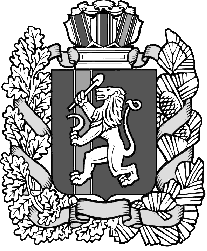 КРАСНОЯРСКИЙ КРАЙ ИЛАНСКИЙ РАЙОН          КАРАПСЕЛЬСКИЙ СЕЛЬСКИЙ СОВЕТ ДЕПУТАТОВРЕШЕНИЕ16.06.2015                                          с.Карапсель                           № 46-179 –рО назначении выборов (дня голосования)депутатов Карапсельского  сельского Советадепутатов пятого созыва	В соответствии со ст. 10 Федерального закона от 12.06.2002 №67-ФЗ «Об основных гарантиях избирательных прав и права на участие в референдуме граждан Российской Федерации», ст.23 Федерального закона №131-ФЗ  « Об общих принципах организации местного самоуправления в Российской Федерации»,ст.3 Закона Красноярского края от 02.10.2003 № 8-1411 «О выборах в органы местного самоуправления в Красноярском крае»,руководствуясь п.п.1.7п.1ст.23 Устава  Карапсельского сельсовета Иланского района Красноярского края          РЕШИЛ:1.Назначить выборы (день голосования) депутатов  Карапсельского сельского Совета депутатов пятого созыва  на 13 сентября 2015 года.          2.Проинформировать о принятии настоящего решения Избирательную комиссию Красноярского края.          3.Контроль за выполнением настоящего решения возложить  на заместителя председателя Совета депутатов (Найденова Н.И.).          4.Решение вступает в силу со дня его опубликования в газете «Иланские вести» и размещению на официальном сайте администрации Карапсельского сельсовета Иланского района Красноярского края.Председатель сельского Совета депутатов                           П.Д.КрючковГлава Карапсельского сельсовета                                         Р.А.Раткевич